ExamName___________________________________MULTIPLE CHOICE.  Choose the one alternative that best completes the statement or answers the question.1) Which of the following describes a substance in the gaseous physical state?	A) The substance has a variable volume.B) The substance has a variable shape.C) The substance compresses significantly.D) all of the aboveE) none of the above2) What is the term for a direct change of state from a gas to a solid?	A) sublimationB) vaporizationC) condensationD) depositionE) none of the above3) Air contains nitrogen, oxygen, argon, and other gases. Which of the following describes air?	A) compoundB) elementC) heterogeneous mixtureD) homogeneous mixtureE) none of the above4) Which of the following is a general characteristic of a metal?	A) malleableB) solid stateC) conductor of heatD) high densityE) all of the above5) Refer to a periodic table and predict which of the following is a liquid metal at 25 °C and one atmosphere pressure.	A) Hg	B) As	C) Xe	D) Br	E) Cl6) Cyanocobalamin, C63H88CoN14O14P, is vitamin B12. What is the total number of atoms in the chemical formula of vitamin B12?	A) 181B) 179C) 12D) 180E) none of the above7) Which of the following is an example of a physical property?	A) physical stateB) colorC) crystalline formD) melting pointE) all of the above8) Which of the following is an example of a chemical change?	A) baking a pieB) boiling an eggC) cooking a steakD) charring sugarE) all of the above9) Which law states that the total mass of reactants before a chemical change is equal to the total mass of products after a chemical change?	A) law of conservation of massB) law of conservation of mass and energyC) law of conservation of energyD) law of constant compositionE) none of the above10) Which physical state demonstrates very high kinetic energy?	A) solid stateB) liquid stateC) gaseous stateD) all of the aboveE) none of the above11) Which of the following of Dalton's proposals is still valid?	A) Compounds contain atoms in small whole number ratios.B) An element is composed of tiny particles called atoms.C) Atoms of different elements combine to form compounds.D) all of the aboveE) none of the above12) According to the Thomson model, what is the relative charge on an electron?	A) +2B) +1C) -2D) -1E) none of the above13) Which of the following subatomic particles are found inside the nucleus?	A) proton and electronB) neutron and protonC) electron and neutronD) all of the aboveE) none of the above14) Using atomic notation, indicate the isotope having 11 p+, 12 n0, and 11 e-.A) Mg	B) Na	C) Mg	D) Na	E) Na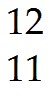 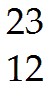 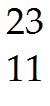 15) Element Z has two natural isotopes: Z-79 (78.918 amu) and Z-81 (80.916 amu). Calculate the atomic mass of element Z given the abundance of Z-81 is 49.31%.	A) 79.00 amuB) 79.90 amuC) 120.92 amuD) 80.00 amuE) 119.93 amu16) Which of the following wavelengths has the lowest energy?	A) 540 nmB) 440 nmC) 650 nmD) 470 nmE) All wavelengths have the same energy.17) Which of the following produces the "atomic fingerprint" of an element?	A) electrons jumping to a higher energy levelB) protons jumping to a higher energy levelC) protons dropping to a lower energy levelD) electrons dropping to a lower energy levelE) none of the above18) What is the maximum number of electrons that can occupy a d energy sublevel?	A) 2B) 6C) 10D) 14E) none of the above19) What is the electron configuration for an atom of nickel?	A) 1s2 2s2 2p6 3s2 3p6 4s2 4p8B) 1s2 2s2 2p6 3s2 3p6 4s2 4d8C) 1s2 2s2 2p6 3s2 3p6 4s2 3d8D) 1s2 2s2 2p6 3s2 3p6 3d8E) none of the above20) What term best describes the shape of a p orbital?	A) ellipse	B) dumbbell	C) sphere	D) wave	E) clover21) Which of the following scientists is credited with first arranging the elements into groups according to increasing atomic mass and repeating properties?	A) Dmitri MendeleevB) J. A. R. NewlandsC) H. G. J. MoseleyD) Johann DöbereinerE) none of the above22) Which of the following is a transition element?	A) CuB) AuC) AgD) all of the aboveE) none of the above23) Which of the following elements are fourth period semimetals?	A) Sb and TeB) Po and AtC) Ge and AsD) Si and GeE) none of the above24) Given the chemical formulas CH4, NH3, and H2O, predict the formula for silane, Si?H?.	A) SiH3	B) SiH2	C) H2Si	D) SiH4	E) SiH25) Which element has the following electron configuration: [Ar] 4s2 3d5?	A) Cl	B) Tc	C) Mn	D) Br	E) Kr26) Which of the following is a general trend in the periodic table for the atomic radius of the elements?	A) decreases from left to right, decreases from bottom to topB) decreases from left to right, increases from bottom to topC) increases from left to right, decreases from bottom to topD) increases from left to right, increases from bottom to topE) none of the above27) Predict the number of valence electrons for a chlorine atom.	A) 35	B) 1	C) 5	D) 17	E) 728) Which of the following is the electron dot formula for an atom of nitrogen? 	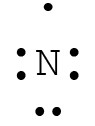 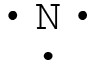 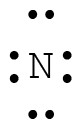 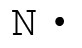 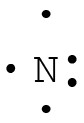 29) Which of the following groups has a predictable ionic charge of two positive?	A) Group VIIIA/18B) Group IIB/12C) Group IIA/2D) Group VIA/16E) Group VIB/630) Which of the following is a general trend for the ionization energy of elements in the periodic table?	A) increases from left to right; decreases from bottom to topB) decreases from left to right; increases from bottom to topC) decreases from left to right; decreases from bottom to topD) increases from left to right; increases from bottom to topE) none of the above31) What is the predicted ionic charge for a S ion?	A) 2-B) 2+C) 6+D) 6-E) none of the above32) What is the predicted ionic charge for an Al ion?	A) 1-B) 3+C) 1+D) 3-E) none of the above33) Which of the following ions is isoelectronic with the noble gas argon?	A) Ca2+B) Sc+C) Na+D) V3+E) none of the above1) D2) D3) D4) E5) A6) A7) E8) E9) A10) C11) D12) D13) B14) D15) B16) C17) D18) C19) C20) B21) A22) D23) C24) D25) C26) A27) E28) E29) C30) D31) A32) B33) A